RESOLUCIÓN NÚMERO SESENTA Y DOS, NÚMERO CORRELATIVO MIGOB-2017-0056 UNIDAD DE ACCESO A LA INFORMACIÓN DEL MINISTERIO DE GOBERNACIÓN Y DESARROLLO TERRITORIAL. San Salvador, a las once horas con veinte minutos del día nueve de mayo de dos mil diecisiete. CONSIDERANDO: I. Que habiéndose presentado solicitud a la  Unidad de Acceso a la Información  de esta Secretaria de Estado por: ----------------------------------------------------------------, el día 8 de abril del año 2017. En la cual requiere: “Objetivos del MIGOBDT, Fortalezas y Debilidades del MIGOBDT, Interrelación del MIGOBDT con las otras dependencias del Estado, Cobertura geográfica del MIGOBDT de todas sus dependencias, Información del titular del MIGOBDT (nombre, edad, formación y cuándo asumió su cargo), Las dependencias existentes del MIGOBDT y sus ubicaciones geográficas, El número de empleados totales del MIGOBDT y el número de empleados por cada dependencia (la cantidad), Antecedentes del MIGOBDT desde su creación y su marco legal (NO la información que aparece en su sitio web, debe ser más completa)”. II. Que la referida solicitud cumple con todos los requisitos establecidos en el artículo 66 de la Ley de Acceso a la Información Pública, en adelante LAIP, y  el artículo 50 del Reglamento de la Ley antes citada, asimismo, la información solicitada no se encuentra entre las excepciones enumeradas en los artículos 19 y 24 de la Ley y 19 de su Reglamento. III. Que conforme al análisis al que es sometido la solicitud en virtud de lo dispuesto en el Art. 55 del Reglamento de la LAIP y al revisar la normativa pertinente se observa que con base al Art. 74  letra b) de la LAIP ,  hay excepción de realizar trámite de la solicitud respecto a lo solicitado puesto que se encuentra disponible en la página web en los siguientes acceso: http://www.gobernacion.gob.sv/ y http://publica.gobiernoabierto.gob.sv/institutions/ministerio-de-gobernacion-y-desarrollo-territorial,  ya que parte de la información solicitada es oficiosa. No obstante,  se ha solicitado a unidades administrativas, tales como Dirección General de Correos, Dirección de Imprenta Nacional, Dirección de Planificación, Dirección General de Cuerpo de Bomberos de El Salvador y Dirección de Recursos Humanos que remitan información según sus funciones, la cual se entregará a la solicitante, a fin de garantizar su derecho de acceso a la información pública. POR TANTO, conforme a los Art. 86 inc. 3° de la Constitución, y en base al derecho que le asiste a la solicitante enunciado en el Art. 2 y Arts. 7, 9, 50, 62 y 72 de la Ley de Acceso a la Información Pública, esta dependencia, RESUELVE: 1° CONCEDER el acceso a la información solicitada. 2° Remítase la presente por medio señalada para tal efecto. NOTIFÍQUESE.JENNI VANESSA QUINTANILLA GARCÍAOFICIAL DE INFORMACIÓN AD-HONOREM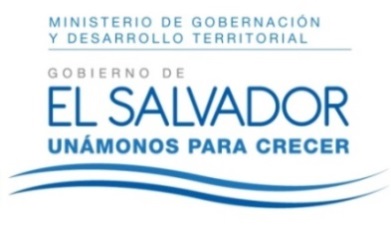 MINISTERIO DE GOBERNACIÓN Y DESARROLLO TERRITORIALREPÚBLICA DE EL SALVADOR, AMÉRICA CENTRALMINISTERIO DE GOBERNACIÓN Y DESARROLLO TERRITORIALREPÚBLICA DE EL SALVADOR, AMÉRICA CENTRALMINISTERIO DE GOBERNACIÓN Y DESARROLLO TERRITORIALREPÚBLICA DE EL SALVADOR, AMÉRICA CENTRAL